ZPRÁVY 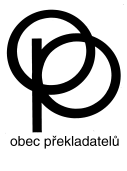 zpravodaj Obce překladatelů ročník XXVII číslo 1 (leden 2017)Vážení přátelé, členové OP, lednové vydání Zpráv je kratší, než na jaké jste zvyklí. Pozdržet je do doby, kdy budeme mít do čísla více novinek, však nemůžeme, protože by se vám do rukou nedostala včas pozvánka na valnou hromadu. Příští Zprávy budou samozřejmě obšírnější.VALNÁ HROMADAZveme všechny členy na valnou hromadu OP, která se koná v pátek 27. ledna od 15.00 ve 2. patře Goethe-Institutu, Masarykovo nábřeží 32, Praha 1. Připomínáme, že by byla chyba hřešit na půlhodinové čekání, zda se nesejde nadpoloviční většina členů. Káva bude připravena. Letošní valná hromada je nevolební. Prosíme, abyste se dostavili v hojném počtu a včas. Těšíme se na viděnou.ČESKÉ LITERÁRNÍ CENTRUMOd 1. ledna má pod vedením Petra Janyšky začít pracovat České literární centrum v Národním domě na Vinohradech jako součást Moravské zemské knihovny. Okolnosti zrodu této instituce jsou poněkud náhlé, ač myšlenka je stará několik let, což vyvolalo už nejeden kritický komentář. Buďme však optimisté a radujme se ze vzniku další kulturní instituce! Centrum jistě bude potřebovat nějakou dobu na skutečný rozjezd a ujasnění své činnosti, popřejme mu tedy, aby se mu dařilo pracovat pro blaho naší literatury a jejích tvůrců. OP bude v Radě ČLC zastupovat Blanka Stárková.DATABÁZE ČESKÉ NÁRODNÍ BIBLIOGRAFIEDíky trpělivému úsilí výboru OP a spolupracujících právníků z DILIA by měla online databáze Národní knihovny od r. 2015 fungovat opět v souladu s Autorským zákonem. Všechny naše členy, zejména ty, kteří publikovali nějaký knižní překlad v roce 2015 nebo 2016, proto prosíme, aby si zkontrolovali, zda po zadání svého jména tyto nové tituly skutečně naleznou. (Viz http://www.nkp.cz/, klikněte na katalogy, pak on-line katalog a do kolonky Zadejte slovo nebo slovní spojení: uveďte své jméno.) Na případné nesrovnalosti nás laskavě upozorněte písemně nebo na valné hromadě. O skutečnosti, že v drtivé většině případů nebyly ke jménu překladatele přiřazovány jeho překlady v letech cca 2005 – 2015, samožejmě víme a budeme se snažit Národní knihovnu přesvědčit, aby tento nedostatek napravila.VZPOMÍNÁMESe zpožděním bychom rádi vzpomněli na významného sinologa docenta Augustina Paláta, který zemřel 18. července 2016 ve věku 93 let. Působil jako pedagog, překladatel a v padesátých letech i diplomat, za normalizace musel odejít z Orientálního ústavu i univerzity, kam se mohl vrátit až po roce 1989. Mezitím se živil jako překladatel u Pražské informační služby. Vedle čínštiny překládal rovněž z angličtiny. Byl významnou osobností české sinologie a jedním z poválečných zakladatelů tohoto oboru.VISEGRÁDSKÝ PROGRAM REZIDENČNÍCH POBYTŮ PRO LITERÁTY (VLRP) - VÝZVA 2017Mezinárodní visegrádský fond (IVF) a Willa Decjusza (Krakov), ve spolupráci s Institutem umění (Praha), Literárním informačním centrem (Bratislava) a Petöfiho literárním muzeem (Budapešť), vydaly výzvu pro zájemce z řad literátů o rezidenční pobyty. Celkem bude uděleno 32 stipendií (8 z každé země V4). Rezidenční pobyty se uskuteční ve dvou termínech: jarní termín (od 1. 5. do 12. 6. 2017) a podzimní termín (od 1. 9. do 30. 11. 2017) v jednotlivých výše uvedených městech.Kdo může žádat?- prozaici, autoři literatury faktu, básníci a překladatelé (min. 18 let věku) s nejméně jednou již vydanou publikací- esejisté, kritici a publicisté (min. 18 let věku) s nejméně třemi příspěvky v respektovaných novinách, časopisech či elektronických médiíchTermín uzávěrky pro jarní i podzimní termín: 31. 1. 2017(o půlnoci)Více informací na www.culturenet.cz/aktuality/visegradsky-program-rezidencnich-pobytu-pro-literaty-vlrp-vyzva-v-r-2017/n:21104/Viktor Debnár, vedoucí Literární sekceEditor Culturenet.czInstitut umění - Divadelní ústav, Celetná 17, 110 00 Praha 1, tel.: 224 809 119,e-mail: viktor.debnar@institutumeni.cz, www.idu.cz, www.culturenet.cz, www.czechlit.czCELOEVROPSKÝ PŘEKLADATELSKÝ SNÍMEKPřeklad spojuje kultury a národy, to my překladatelé dobře víme, ale občas není od věci to připomenout i ostatním. Evropská rada asociací literárních překladatelů (CEATL) a její členské organizace včetně naší obce vytvořily k Novému roku zajímavý videoprojekt zviditelňující hravým způsobem literární překlad. Ve snímku je využita i spojitost právě uplynulého roku se 400. výročím smrti W. Shakespeara. Za prezentaci české strany děkujeme především Martinovi Hilskému, který ve filmu vystoupil, a koordinátorce české účasti Kateřině Klabanové.Snímek lze zhlédnout na https://www.youtube.com/watch?v=GQ58X8TIuVo&feature=youtube.ČLENSKÉ PŘÍSPĚVKYJako každý rok touto dobou upozorňujeme na možnost zaplacení členských příspěvků na rok 2017 v hotovosti paní Zelenkové na valné hromadě (700 Kč, senioři 350 Kč). V každém případě je lze zaplatit převodem na účet uvedený níže v tiráži – prosíme, abyste platbu neodkládali, pro chod Obce jsou členské příspěvky nepostradatelné.GRATULUJEME!V nejbližší době oslaví významné jubileum naši následující kolegové:11. 1.   Helena Hartlová   60 let13. 1.   Marie Jungmannová   60 let15. 1.   Vlasta Winkelhöferová   85 let27. 1.   Michaela Jacobsenová   70 let2. 2.   Pavla Lidmilová   85 let3. 2.   Zdenka Švarcová   75 let7. 2.   Jiří Munzar 80   let5. 2.   Gabriela Veselá   70 let27. 2.   Vlasta Dvořáčková   93 let!28. 2. (ve skutečnosti 29. 2.)   Vratislav J. Slezák 85 letPřejme jim pevné zdraví a veselou mysl!Vydává Obec překladatelů, Pod Nuselskými schody 3, 120 00 Praha 2,tel. / fax: 222 564 082Bankovní spojení 1014328992/6100, úřední hodiny: úterý 14–16, čtvrtek 10–12 hod.Redakce: Helena Beguivinová. Distribuce: Šimon Pellar.Vychází 5 – 6 x ročně, toto číslo 9. 1. 2017. Uzávěrka příštího čísla: březen 2017.Příspěvky do zpravodaje posílejte na poštovní adresu nebo e-mailem na info@obecprekladatelu.cz; beguivinova@gmail.comhttp://www.obecprekladatelu.cz/